                    Департамент образования города Москвы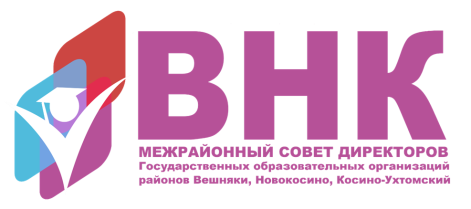 ГБОУ Гимназия № 1512ИТОГИмежрайонного этапа Московского городского конкурсаисследовательских и проектных работ обучающихсяобщеобразовательных организаций города Москвы для образовательных организаций районов Вешняки,Косино-Ухтомский, Новокосино.1-5 классы18 марта 2017гСекцияместоклассГБОУ ТемаСекция № 1Экология, биология, медицина, здоровьесбережениеI	3 ГБОУ  «Школа № 1200»Спать или не спать, вот в чём  вопрос.Секция № 1Экология, биология, медицина, здоровьесбережениеI	3 ГБОУ «Школа № 2026»Экодача.Секция № 1Экология, биология, медицина, здоровьесбережениеIIГБОУ  «Школа № 2036»Сколько сока содержится в  соке.Секция № 1Экология, биология, медицина, здоровьесбережениеII	3 ГБОУ Гимназия № 1512 Определение   содержания витамина С в некоторых фруктах и овощах.Секция № 1Экология, биология, медицина, здоровьесбережениеIII	1 ГБОУ Гимназия № 1512Какой корм выбрать для кошки.Секция № 1Экология, биология, медицина, здоровьесбережениеIII	4 ГБОУ «Гимназия № 402 имени Алии Молдагуловой»Большое зло маленькой батарейки.№ 2Экология, биология, медицина, здоровьесбережениеI4ГБОУ  «Школа № 1200»Особенности пищевого поведения зимующих птиц московского региона№ 2Экология, биология, медицина, здоровьесбережениеI1ГБОУ Гимназия № 1512Кто же ты моя черепаха?№ 2Экология, биология, медицина, здоровьесбережениеII2ГБОУ  «Школа  № 2127»Явление природы – вулканы.№ 2Экология, биология, медицина, здоровьесбережениеII1ГБОУ «Гимназия № 1512»Зимой и летом одним цветом. Почему?№ 2Экология, биология, медицина, здоровьесбережениеIII3ГКОУ СКОШ № 31Ягодное лукошко.№ 2Экология, биология, медицина, здоровьесбережениеIII4ГБОУ  « Школа № 2031»Спят ли рыбы?№ 2Экология, биология, медицина, здоровьесбережениеIII4 ГБОУ "Школа № 2026"Школьный двор мы украшаем  Мосву преображаем.№ 2Экология, биология, медицина, здоровьесбережениеIII4ГБОУ  «Школа № 1200»Вулканы и человек вчера, сегодня, завтра.№ 3Языкознание,лингвистикаI5ГБОУ  « Школа № 2036»Школьные «запоминалки». Мнемонические приемы.№ 3Языкознание,лингвистикаII2ГБОУ «Гимназия № 1512»Два героя – две судьбы№ 3Языкознание,лингвистикаIII5ГБОУ  « Школа № 2031»Дни недели в английском языке.№ 4Физика, химия, математикаI4ГБОУ Гимназия № 1512Технологии света.№ 4Физика, химия, математикаII2ГБОУ  « Школа № 2031»Невозможное возможно!№ 4Физика, химия, математикаIII5ГБОУ  «Школа  № 2127»Математический расчет стоимости ремонта в детской комнате.№ 4Физика, химия, математикаIII3ГБОУ ВЛГ №1389Удивительный пластилин.№ 5МХК, искусствоI5ГБОУ Гимназия № 1591Танец – это жизнь.№ 5МХК, искусствоI5ГБОУ ВЛГ № 1389Театр теней.№ 5МХК, искусствоII5ГБОУ  « Школа № 2031»Дорого яичко.№ 5МХК, искусствоII4ГКОУ СКОШ № 31Это рисунок мальчишки.№ 5МХК, искусствоIIIГБОУ  « Школа № 2031Театр кукол№ 5МХК, искусствоIII5 ГБОУ "Школа № 2026"Книги своими руками№ 5МХК, искусствоIII1ГБОУ "Школа № 2031"Русская матрешка  - просто сувенир или помощница в учебе?№ 6Информатика,моделированиеI5ГБОУ ВЛГ № 1389Создание макета мобильной роботизированной ракетной установки « Стрела»№ 6Информатика,моделированиеI3ГБОУ Гимназия № 1512Роботоподъемник Дан - 1№ 6Информатика,моделированиеII4ГБОУ «Гимназия № 402 имени Алии Молдагуловой»Роботы  - экологи№ 6Информатика,моделированиеIII4ГБОУ «Гимназия № 1591»Едят ли медведи пенгвинов№7Человек и обществоI4 ГБОУ «Школа №1200»Моторы войны№7Человек и обществоII3ГБОУ «Школа №2031»;Автомобили Англии, скорость, умноженная на престиж.№7Человек и обществоIII2ГБОУ ВЛГ №1389Уникальное название моей школы№7Человек и обществоIII4ГБОУ «Школа №2026».Моя родословная